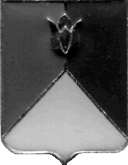 РОССИЙСКАЯ ФЕДЕРАЦИЯАДМИНИСТРАЦИЯ КУНАШАКСКОГО МУНИЦИПАЛЬНОГО РАЙОНА ЧЕЛЯБИНСКОЙ ОБЛАСТИПОСТАНОВЛЕНИЕ от 30.03.2022 г. № 409В соответствии с Бюджетным  кодексом Российской Федерации, Федеральным  законом  Российской Федерации от 06.10.2003 г. № 131-ФЗ     «Об общих  принципах  организации местного самоуправления в Российской  Федерации»ПОСТАНОВЛЯЮ:1. Пункт 7.3 таблицы 2 (МКУК МЦКС) раздела VIII «Финансово-экономическое обоснование подпрограммы паспорта  муниципальной подпрограммы «Развитие творческой  деятельности, обеспеченности и улучшения материально-технической базы, пожарной безопасности Центра культурного развития и сельских Домов культуры» на 2021-2023 годы  приложения 1 «Паспорт муниципальной программы  «Развитие культуры Кунашакского муниципального района на 2021-2023 годы» постановления Администрации Кунашакского муниципального района от 28.02.2022 г. №255 «Об утверждении муниципальной программы «Развитие культуры Кунашакского муниципального района на 2021-2023 годы», читать в следующей редакции:2.  Начальнику отдела информационных технологий администрации района Ватутину В.Р. опубликовать настоящее постановление на официальном сайте Администрации Кунашакского муниципального района.3. Организацию исполнения настоящего постановления возложить на исполняющего обязанности руководителя МУ «Управление  культуры» Абдуллину  Л.Ф.4.  Контроль за  исполнением настоящего постановления  возложить на  заместителя  Главы  района по социальным вопросам Нажметдинову А.Т.Глава района                                                                                            С.Н. АминовО внесении изменений в постановление Администрации Кунашакского муниципального района от 28.02.2022 г. № 255 «Об утверждении муниципальной программы «Развитие культуры Кунашакского муниципального района на 2021-2023 годы»7.3.Строительство многофункционального культурного центра на 200 зрительских мест пос. Муслюмово 0,049 111,10,02022УЖКХСиЭ- федеральный бюджет16 089,6УЖКХСиЭ- областной бюджет30 360,9УЖКХСиЭ- местный бюджет2 660,6УЖКХСиЭ